Streaming Grows With Accent On User-Generated ContentThe average person streams 45 more minutes of video a week than the same period a year ago, 9 hours and 18 minutes with binge viewing accounting for nearly three hours, Limelight Networks says in its new US online video report. User-generated content has grown to 3 hours and 42 minutes, the third most popular type of video people like to consume.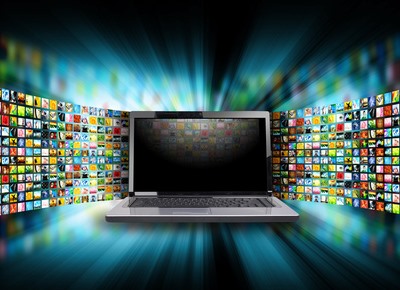 Next TV 10/14/20 https://www.nexttv.com/news/viewers-streaming-more-user-generated-content-bingeingImage credit:https://www.smartdnsproxy.com/UserDocs/ck_stream-live-tv2.jpg